          70 –летию  Победы в  Великой Отечественной войне посвящается     «Мы в битвах решаем судьбу поколений       Мы к славе Отчизну свою поведём!»(рассказ о герое Великой Отечественной войны, участнике   Курской     	битвы   Столярове Алексее Васильевиче.)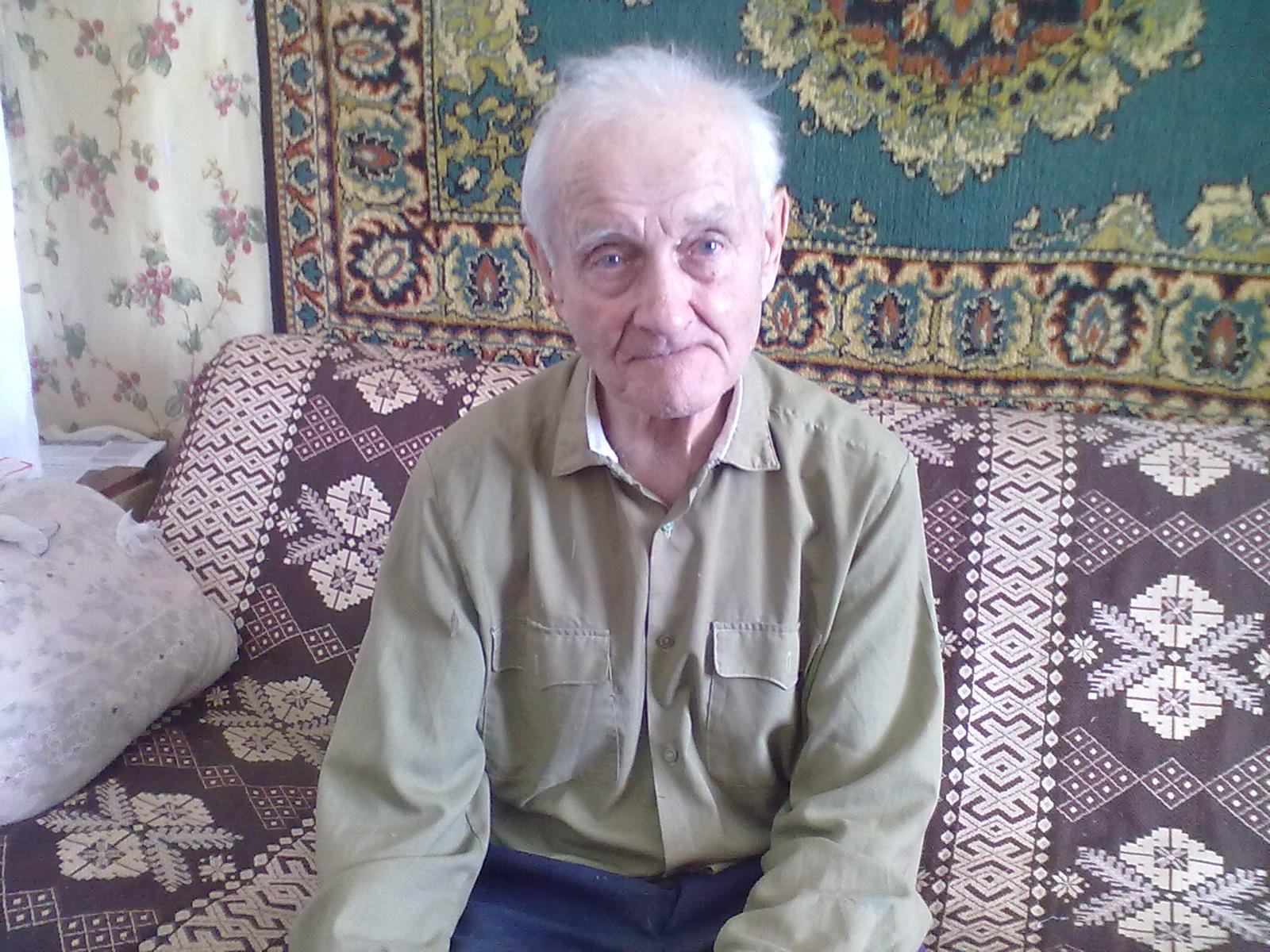 		Выполнила ученица 4  класса МБОУ»Бушевецкая ОНШ-д/сад»		Померанцева Анастасия		Руководитель – учитель начальных классов		Федорова Лариса Зиновьевна.	Я учусь в 4 классе в Бушевецкой общеобразовательной начальной школе-детский сад».  Мой классный руководитель – Лариса Зиновьевна занимается краеведением и  много делает для того, чтобы мы, ученики, знали подвиги наших земляков. А особенно она нам много рассказывает о ветеранах ВОВ, которые  живут в нашем поселке. Мы навещаем наших ветеранов, поздравляем их с праздниками. Готовим про наших ветеранов проекты и выступаем с ними в нашем городском музее.  Этот материал мы подготовили вместе  с моим учителем в прошлом году для участия в конференции «Солдаты Великой Победы».  А недавно узнали про проект «Вахта Памяти» и решили рассказать про нашего ветерана. Он конечно не мой родственник, но все же земляк, потому что живет в нашем поселке.	Я хочу рассказать о ветеране Великой Отечественной войны, об участнике Курской битвы и  русско-японской войны Столярове Алексее Васильевиче.    Он живет в поселке Бушевец Бологовского района Тверской области.  Родился 13 февраля 1924 года в д.Починок. Когда началась война ему было 17 лет, только-только закончил школу. 20 августа 1942 года  военным комиссариатом г.Бологое был призван в армию. И армия началась с полковой школы в г.Горьком. Молодые призывники должны были овладеть в совершенстве новой техникой -«Катюшей».	После учебы все солдаты поехали в Москву на формирование частей. И 1 апреля 1943 года была сформирована 26-я гвардейская минометная бригада. В эту бригаду и попал Алексей Васильевич. И было ему в то время всего 19 лет.  А война продолжалась. И впереди была Курская битва. 	Бригады были все сформированы, солдаты хорошо выучили и разбирались в миномётных орудиях. И решение командования было такое- направить 26-ю гвардейскую минометную бригаду на рубежи Курской дуги.	Из воспоминаний Алексея Васильевича: «В памяти остались тяжелые картины… Стоял такой грохот, что перепонки давило, кровь текла из ушей. Сплошной рев моторов, лязганье металла, грохот, взрывы снарядов, дикий скрежет разрываемого железа… От выстрелов в упор сворачивало башни, скручивало орудия, лопалась броня, взрывались танки.От выстрелов в бензобаки танки мгновенно вспыхивали. Открывались люки, и танковые экипажи пытались выбраться наружу. Мы потеряли ощущение времени, не чувствовали ни жажды, ни зноя. Одна мысль, одно стремление — пока жив, бей врага. Тогда никто не думал о себе, все думали о своей Родине, о том, что надо как можно быстрее выгнать с нашей земли врага».	После Курской битвы бригаду Алексея Васильевича перебрасывают в Белоруссию. Здесь они освобождают город Городок.      Весной 1944 года   26-я гвардейская миномётная бригада уже воевала в Восточной Пруссии в городе Кенинсберге.  Перед солдатами стояла  специальная задача – не допустить отправки гитлеровцев в Германию морским путем, уничтожить их окончательно. 	Конец войны Алексей Васильевич встретил в Германии, в Берлине. Здесь его бригада  овладела такими городами как Франкфурт на Одере, Ванулиц, Ораниенбург  .И одна из первых ворвалась в Столицу Германии город Берлин.         	                   9 мая война закончилась полной капитуляцией Германии. Но не закончилась она для  Алексея Васильевича. 26я гвардейская минометная бригада перебрасывается  на Дальний Восток, где ей предстояло участвовать в войне с Квантунской армией Японии.Во время русско-японской войны Алексей Васильевич был контужен от взорвавшегося снаряда.После госпиталя Алексей Васильевич- гвардии младший сержант  вернулся в свою бригаду, где ему предстояло до весны 1947 года оставаться на Дальнем Востоке. Перед ними стояла новая задача- работа на военном складе по разборке, очистке и сборке боеприпасов. 	Из воспоминаний Алексея Васильевича: « помню, что мы работали в специальных деревянных будках шириною 2метра на 1.5 метра, высота будки 2 метра. Будки находились на некотором расстоянии друг от друга. Это было сделано для того, чтобы в случае взрыва снаряда не пострадали остальные солдаты. Работа заключалась в разборке мин, смазке и дальнейшей  их транспортировке на склад».И только весной 1947 года солдаты были демобилизованы домой. Ехали они по Сибирской дороге. «Время было тогда неспокойное»- вспоминает Алексей Васильевич.  В стране оставалось еще много предателей. И вот наш поезд остался без машиниста. А помощником машиниста  был молодой необученный парень, который работал первый день. Машинист готовил состав для взрыва. ( Об этом мы узнали позже). Он сильно разогрел топку паровоза, создал большое в ней давление, а сам выпрыгнул. Поезд мчался на большой скорости. Мимо мелькали станции. Поезд не останавливался. И тогда дежурные по станциям стали передавать по телефону друг другу, чтобы на станциях не создавали  препятствий на пути следования поезда. Иначе катастрофа будет неизбежна. Препятствия были ликвидированы. Поезд все двигался. И остановился он лишь тогда, когда весь пар из котла вышел ». Вот так Алексей Васильевич чудом остался жив. Один миг и оборвалась бы жизнь солдата, прошедшего всю эту страшную и ужасную войну. За свои боевые участия награжден орденом  Красной Звезды,  Отечественной войны II степени, медалями «За отвагу», «За  Победу над Германией в Великой Отечественной войне 1941-1945 гг.», «За взятие Берлина», «За  Победу над Японией», «Ветеран труда», юбилейными медалями.Благодарность от 24 декабря 1943г. за освобождение г.Городка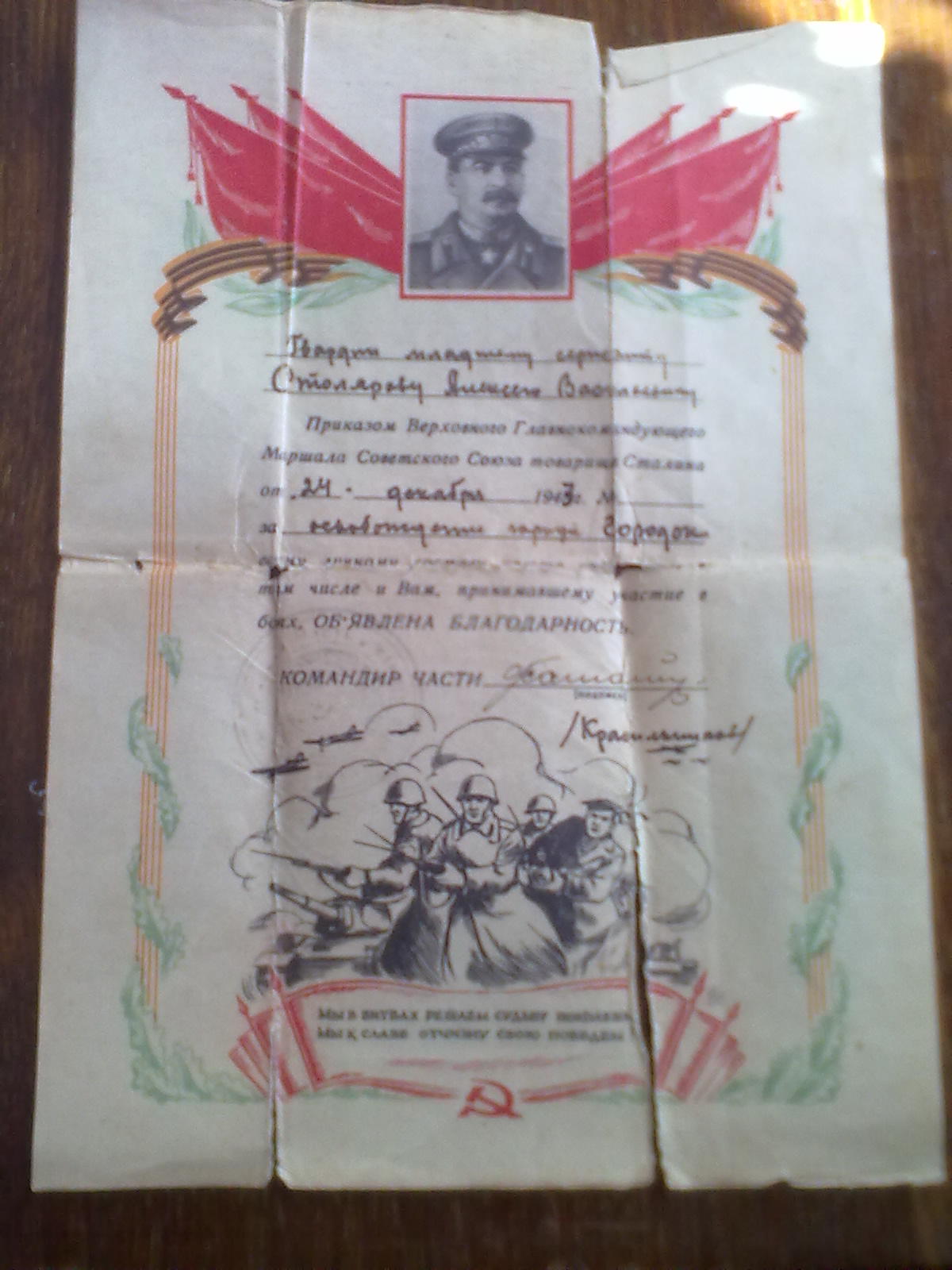  Благодарность от 23 апреля 1945 года  № 339.  за овладение городами Франкфурт на Одере, Ванулиц, Ораниенбург  .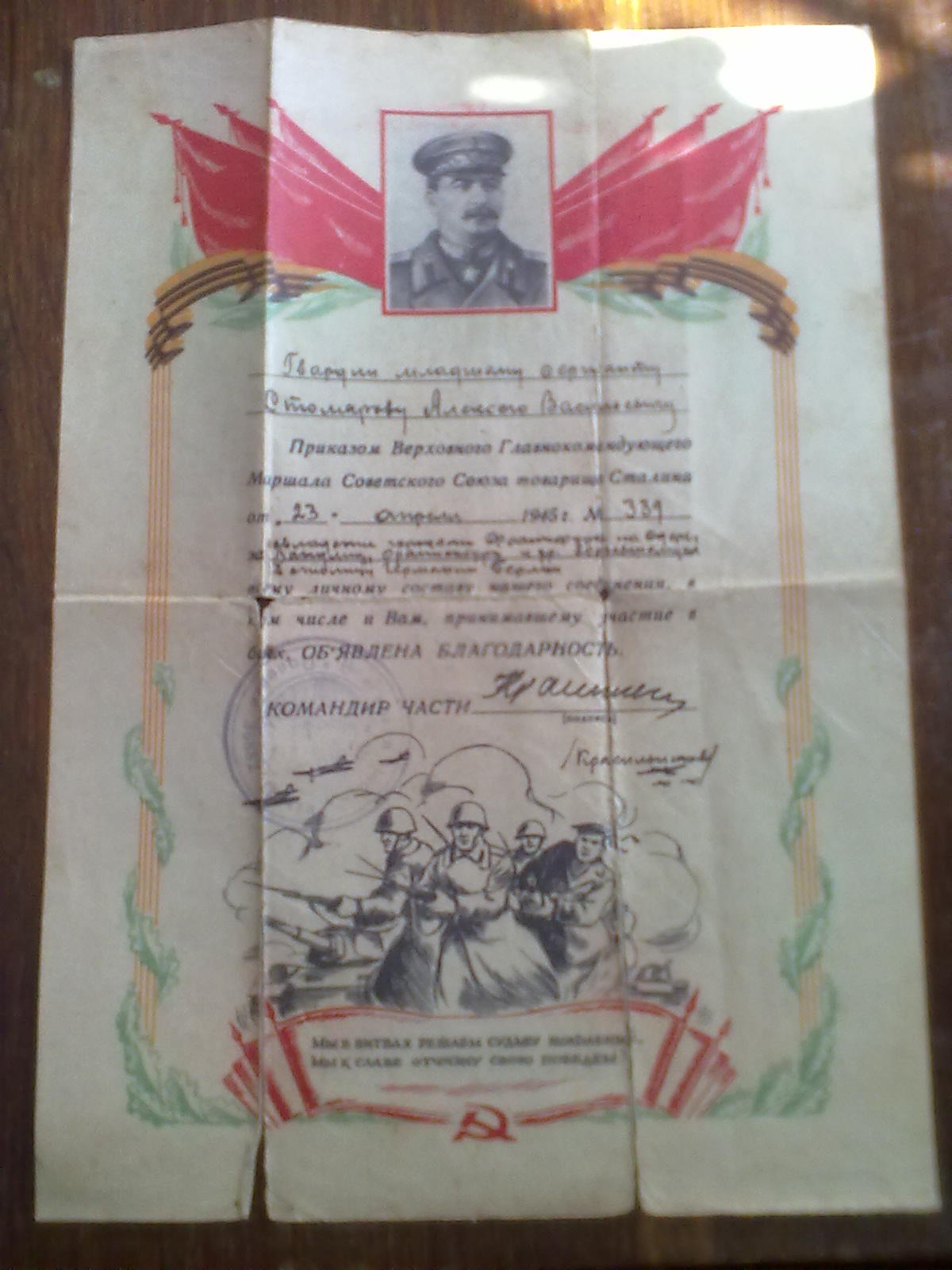 Благодарность от 2 мая 1945 года № 359 за полное овладение городом Берлин и медаль за победу над Германией и за взятие Берлина.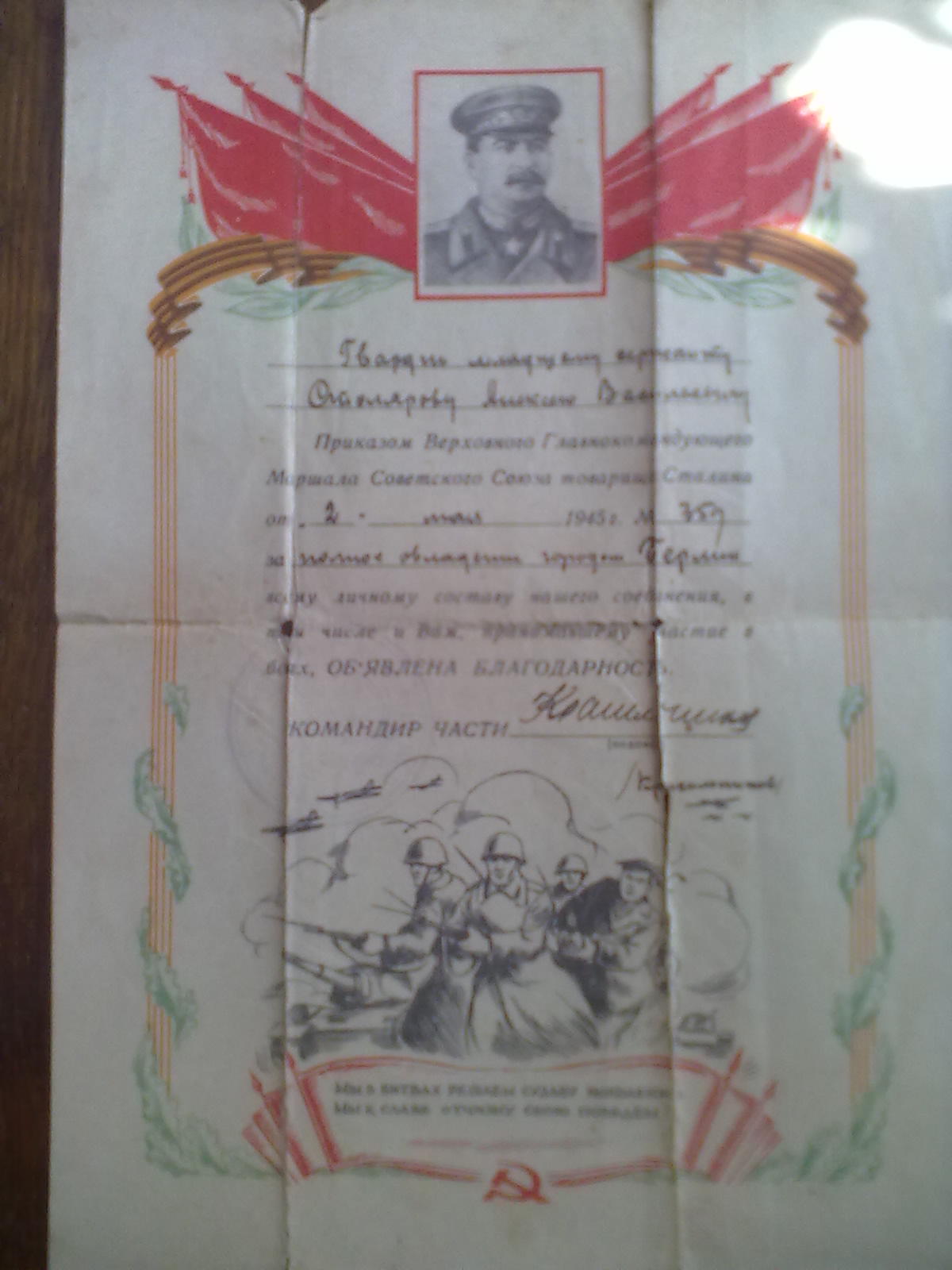 Медаль «За победу над Германией в Великой Отечественной войне 1941-1945 г.г.»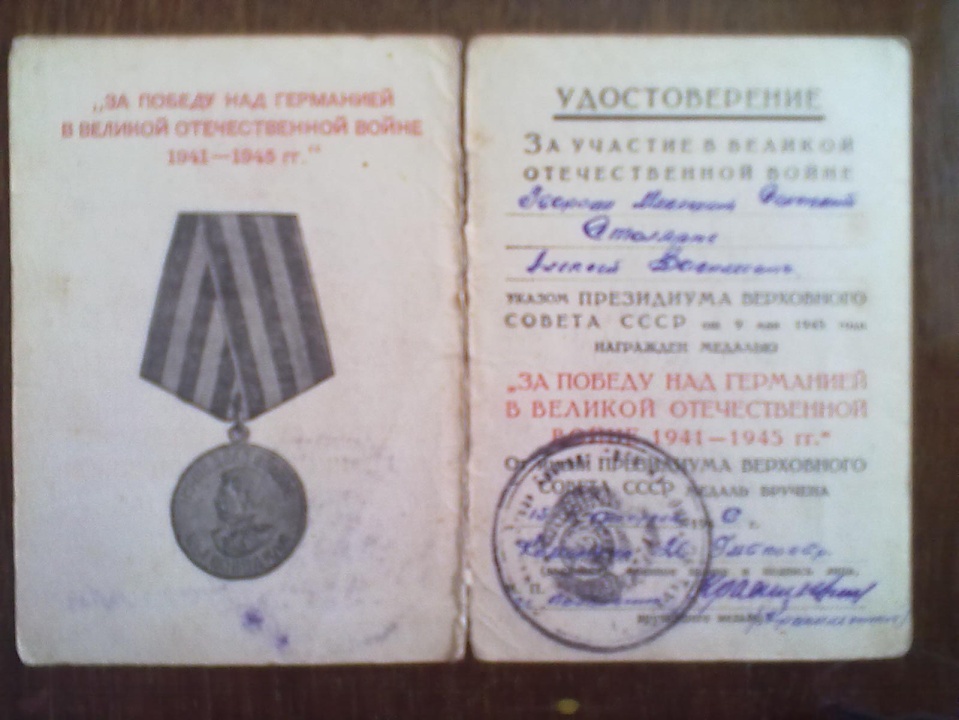 Медаль «За взятие Берлина» ( № 424009).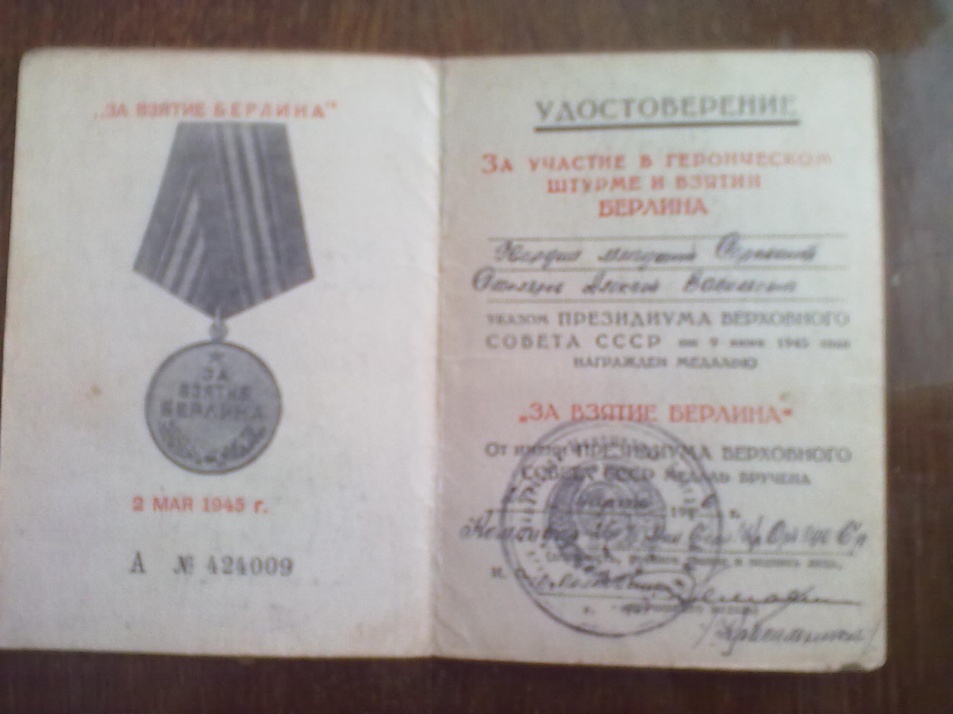 Медаль  «За победу над Японией»  (№ 415059) и  благодарность от 28 августа 1945 года – за форсирование р.Уссури, прорыв Хутбуский, Пограничный, Дунинский, и за овладение городами Гирин, Иньцзи, Харбин.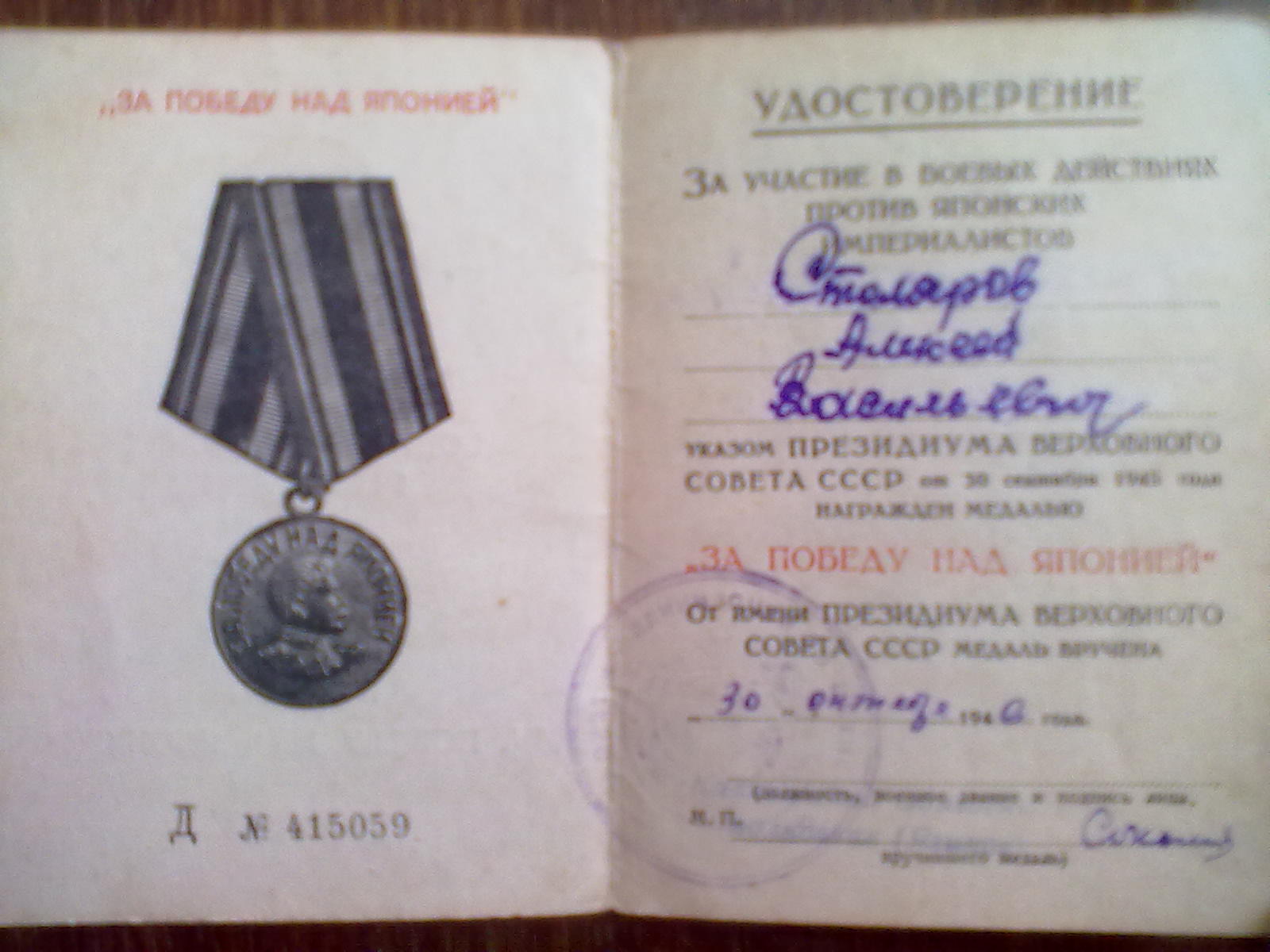 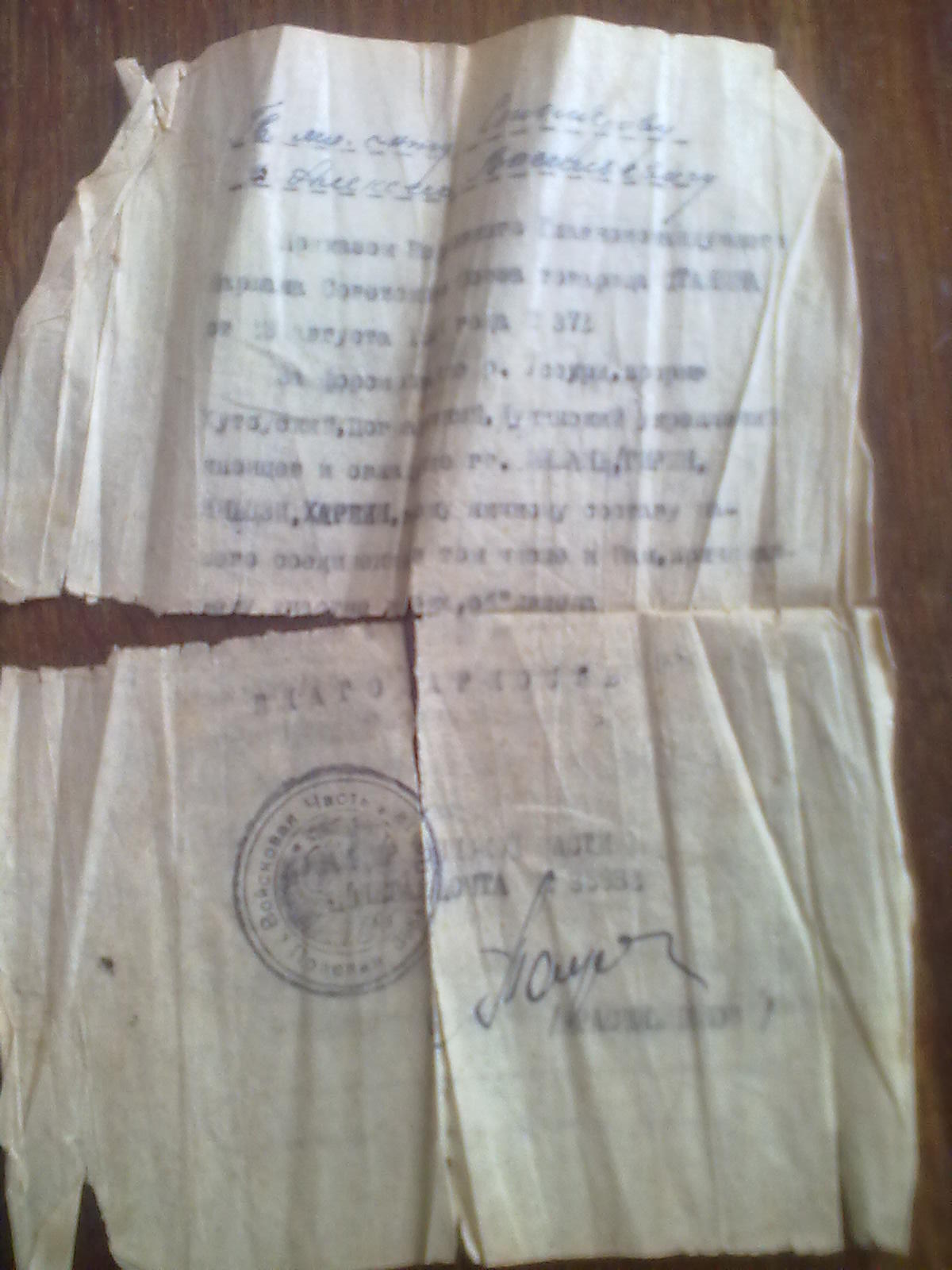 Медаль «Двадцать лет победы в Великой Отечественной войне 1941-1945 г.г.»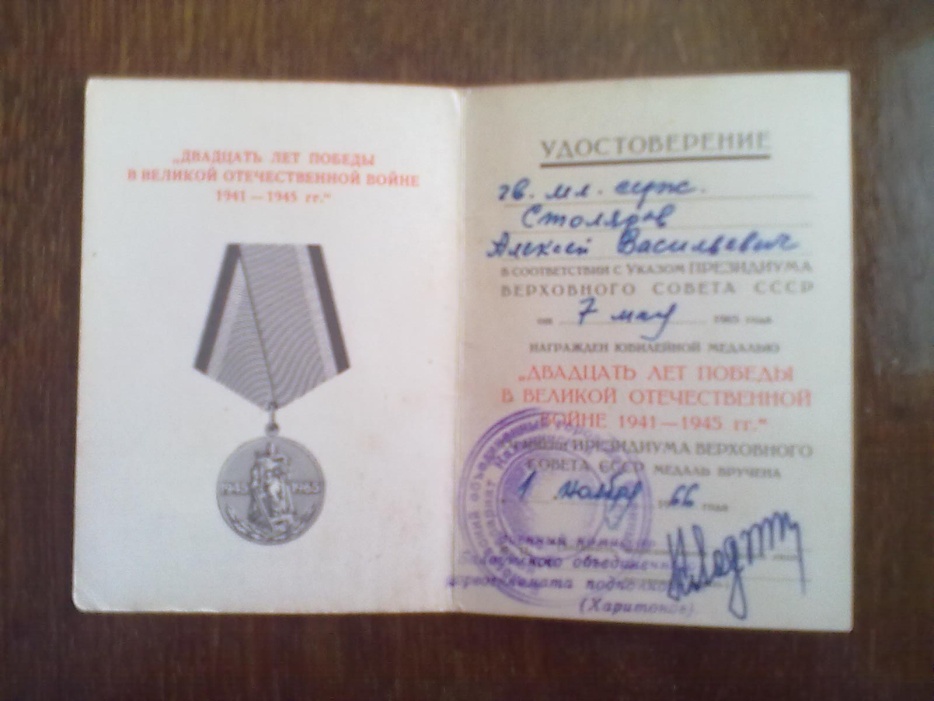 Медаль «Тридцать   лет победы в Великой Отечественной войне 1941-1945 г.г.»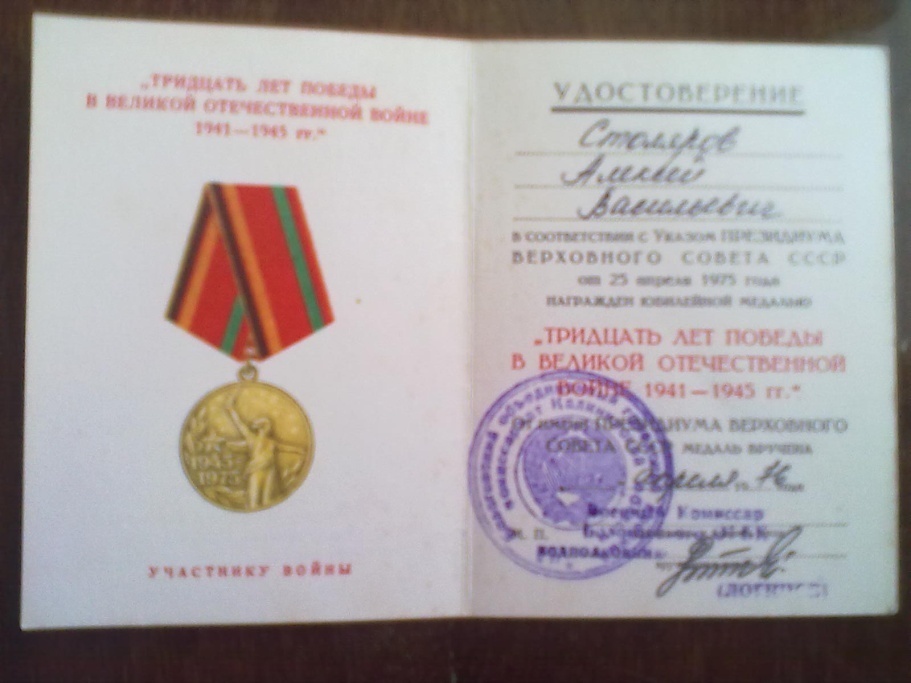 Медаль «Сорок  лет победы в Великой Отечественной войне 1941-1945 г.г.»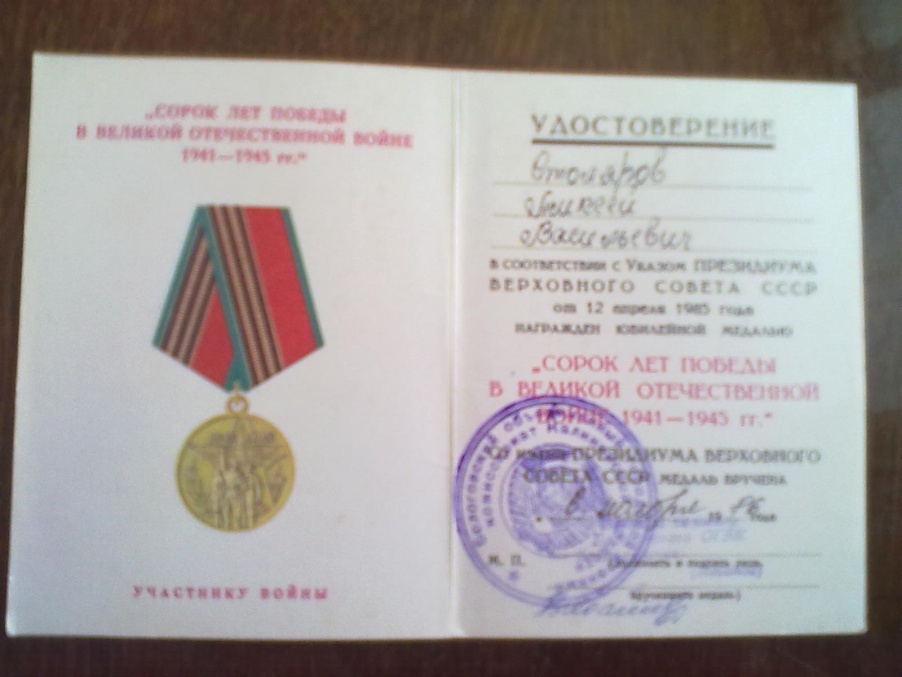            Медаль «50 лет победы в Великой Отечественной войне 1941-1945 г.г.»	(№ 13257985).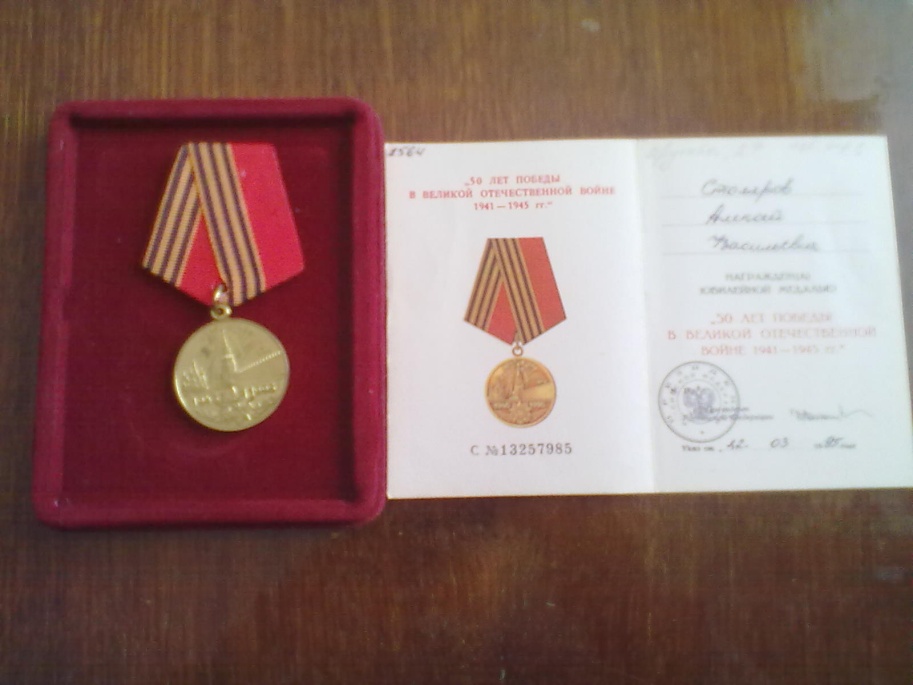 Медаль «60 лет  победы в Великой Отечественной войне 1941-1945 г.г.»(№6554897).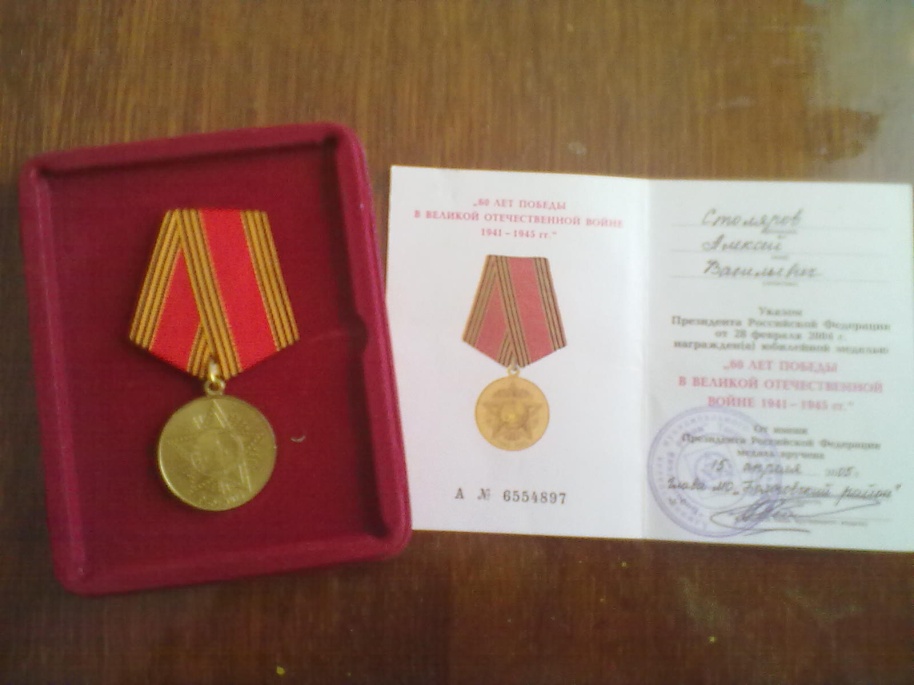 Медаль «65  лет победы в Великой Отечественной войне 1941-1945 г.г.»     	(№ 3603663).     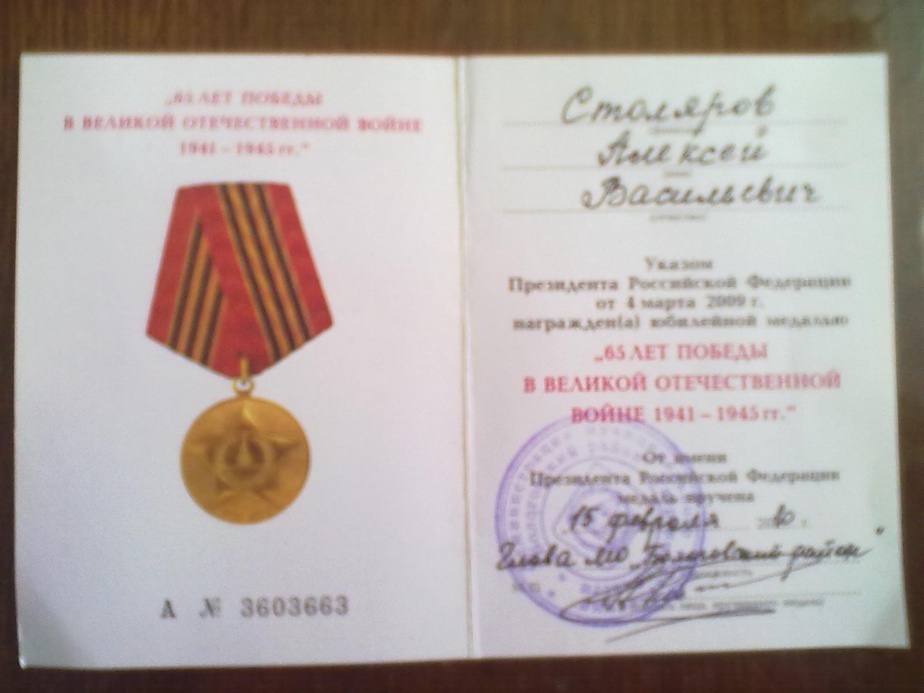        После войны Алексей Васильевич сразу пошел работать  в военизированную охраны комбината Центрального теруправления Росрезерва.  Сначала работал там стрелком  пожарной части, потом пожарником,  потом стал начальником отряда. Стаж работы в системе госрезерва 37 лет. На пенсию ушел начальником военизированной охраны.  В настоящее время продолжает трудиться на своем приусадебном   участке.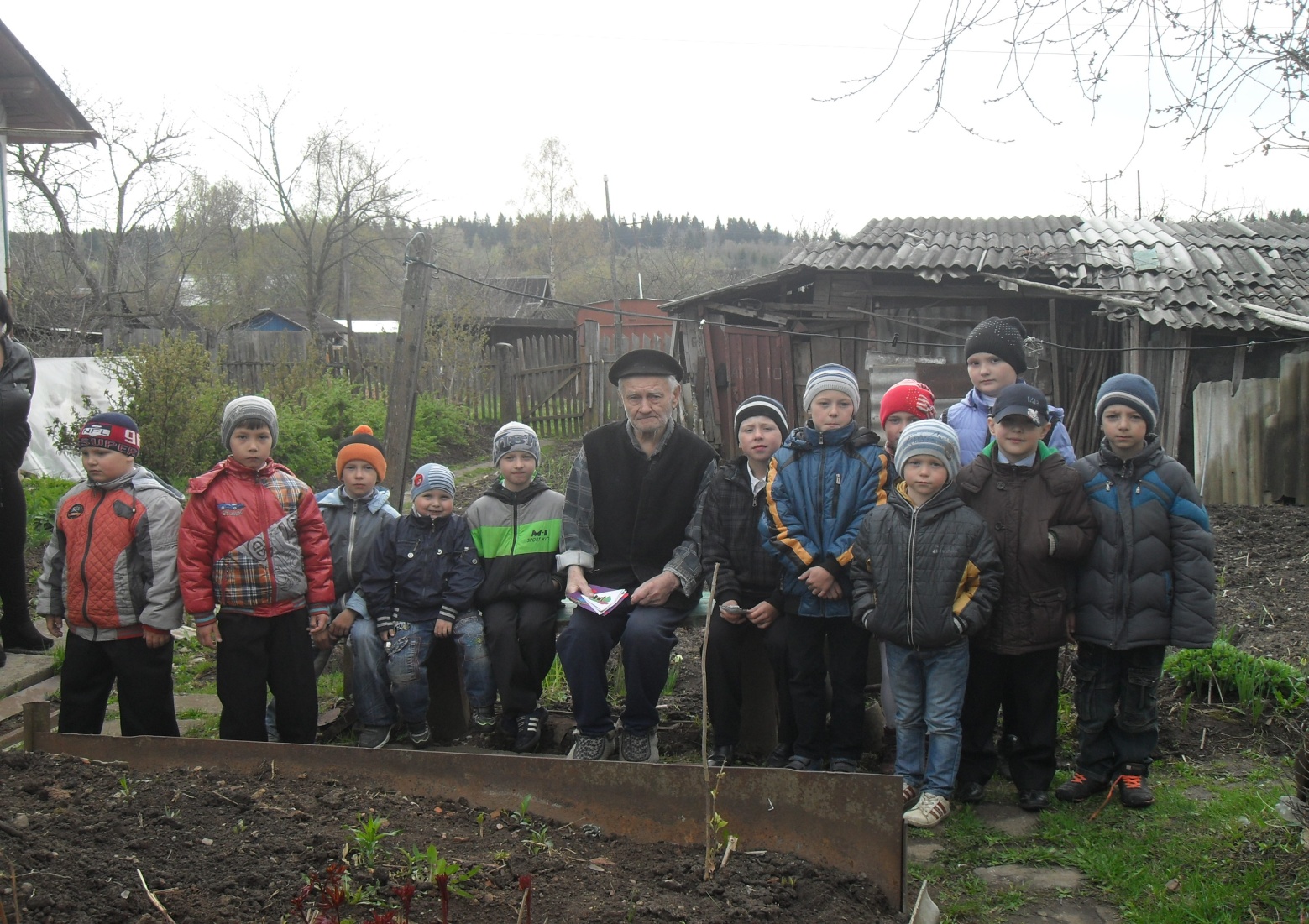 Очень много интересной информации  мы с учителем нашли на сайте «Подвиг народа».  Алексей Васильевич нам не очень охотно рассказывал про свои подвиги, за которые он получил награды. Данные сайта:Столяров Алексей Васильевич 1924г.р.Звание: гв. мл. сержант 
в РККА с 1942 года Место призыва: Бологовский РВК, Калининская обл., Бологовский р-н№ записи: 31134524Архивные документы о данном награждении:I. Приказ(указ) о награждении и сопроводительные документы к нему- первая страница приказ или указа- строка в наградном списке- наградной листII. Учетная картотека- данные в учетной картотекеМедаль «За отвагу» 

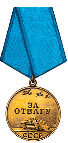 Приказ подразделения№: 14/н от: 28.07.1944 
Издан: 26 гв. минбр 1 Прибалтийского фронта / Архив: ЦАМОфонд: 33опись: 690155ед.хранения: 2468№ записи: 31134Очень было интересно узнать про подвиг, который совершил Алексей Васильевич.  В боях в районе дер.Николаево и в районе поселка Торфо-Завода при подготовке к залпам 23 и 28 июня 1944 года проявил исключительное мужество и отвагу. На открытой местности , хорошо просматриваемой противником, под непрерывным артиллерийским и минометным огнем он смело вышел одним из первых устанавливать рамы и укладывать боеприпасы.  Его инициатива и бесстрашие дали возможность обеспечить готовность батареи к залпу.  За этот подвиг он был представлен к награде – медаль «За отвагу».Столяров Алексей Васильевич 1924г.р.Звание: гв. мл. сержант 
в РККА с 1942 года Место призыва: Бологовский РВК, Калининская обл., Бологовский р-н№ записи: 39202274Архивные документы о данном награждении:I. Приказ(указ) о награждении и сопроводительные документы к нему- первая страница приказ или указа- строка в наградном списке- наградной листII. Учетная картотека- данные в учетной картотекеОрден Красной Звезды 

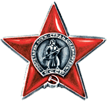 Приказ подразделения№: 42/н от: 04.09.1945 
Издан: 26 гв. минбр / Архив: ЦАМОфонд: 33опись: 687572ед.хранения: 2651№ записи: 39202265За свой второй подвиг Алексей Васильевич получил Орден Красной Звезды.9 августа 1945 года при прорыве обороны противника Алексей Васильевич своим мужеством и отвагой, используя опыт боев за Берлин, помог батарее своевременно совершить марш с одной ОП на другую.Путь следования батареи преградили японские автоматчики. Тогда Алексей Васильевич с тремя бойцами открыл огонь по противнику, отвлек огонь на себя, и батарея без потерь заняла ОП. 10 августа 1945 года в районе Хобей  Алексей Васильевич под ружейно-автоматным огнем противника для продвижения боевых машин с несколькими бойцами уложили в труднопроходимых местах дорогу прутьями, чем способствовали быстрому продвижению боевых машин без потерь в живой силе и технике. Столяров Алексей ВасильевичГод рождения: __.__.1924 
место рождения: Калининская обл., Бологовский р-н, д. Починок 
№ наградного документа: 74 
дата наградного документа: 06.04.1985№ записи: 1113281468Орден Отечественной войны II степени 

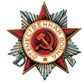 Весь материал, который мы собираем о наших ветеранах, хранится у нас в школе в нашем музее «Боевой Славы». С каждым годом число ветеранов уменьшается, но память о них будет жить всегда. 